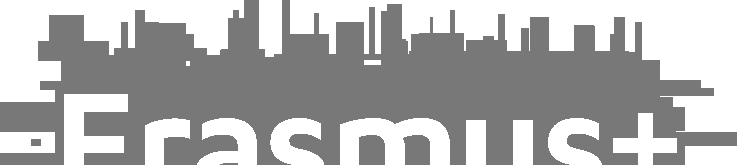 Certificate Erasmus+  teacher and staff mobility Academic year  20../20..SENDING  INSTITUTION RECEIVING INSTITUTION Period of mobilityPlace and date....................................................Signature and stamp.............................................................Family nameFirst nameCountrySlovakiaName of institutionTechnická univerzita v KošiciachErasmus codeSK KOSICE03Name of institutionErasmus code/if applicable/CountryName and function of signaturyfromtoEducational activities:Title of lessonsNumber of hoursOther activities: